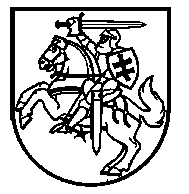 LIETUVOS RESPUBLIKOS ŠVIETIMO, MOKSLO IR SPORTOMINISTRASĮSAKYMASDĖL ŠVIETIMO, MOKSLO IR SPORTO MINISTRO 2021 M. BALANDŽIO 26 D. ĮSAKYMO NR. V-628 „DĖL VAIKŲ VASAROS STOVYKLŲ FINANSAVIMO IR ORGANIZAVIMO TVARKOS APRAŠO PATVIRTINIMO“ PAKEITIMO2023 m. kovo 24 d. Nr. V-398VilniusP a k e i č i u  Lietuvos Respublikos švietimo, mokslo ir sporto ministro 2021 m. balandžio 26 d. įsakymą Nr. V-628 „Dėl Vaikų vasaros stovyklų finansavimo ir organizavimo tvarkos aprašo patvirtinimo“:1.	Pakeičiu nurodytą įsakymą ir jį išdėstau nauja redakcija (Vaikų vasaros stovyklų finansavimo ir organizavimo tvarkos aprašas nauja redakcija nedėstomas):„LIETUVOS RESPUBLIKOS ŠVIETIMO, MOKSLO IR SPORTO MINISTRASĮSAKYMASDĖL VAIKŲ VASAROS STOVYKLŲ FINANSAVIMO IR ORGANIZAVIMO TVARKOS APRAŠO PATVIRTINIMOVadovaudamasi Lietuvos Respublikos švietimo įstatymo 66 straipsnio 1 dalimi ir  67 straipsnio 12 dalimi, Lietuvos Respublikos biudžeto sandaros įstatymo 5 straipsnio 1 dalies 1 punktu ir Lietuvos Respublikos švietimo, mokslo ir sporto ministerijos nuostatų, patvirtintų Lietuvos Respublikos švietimo, mokslo ir sporto ministro 1998 m. liepos 21 d. įsakymu Nr. 914 „Dėl Lietuvos Respublikos švietimo, mokslo ir sporto ministerijos nuostatų patvirtinimo“, 10.1.15 papunkčiu, taip pat įgyvendindama Lietuvos Respublikos švietimo, mokslo ir sporto ministerijos 2023–2025 metų strateginio veiklos plano, patvirtinto Lietuvos Respublikos švietimo, mokslo ir sporto ministro 2023 m. sausio 19 d. įsakymu Nr. V-62 „Dėl Lietuvos Respublikos švietimo, mokslo ir sporto ministerijos 2023–2025 metų strateginio veiklos plano patvirtinimo“, programos „Švietimo programa“ (kodas 12-003) priemonę „Tobulinti neformalųjį vaikų švietimą, užtikrinant bendrųjų kompetencijų ugdymą“ (priemonės kodas 12-003-03-02-11 (TP)) bei prisidėdama prie 2021–2030 metų nacionalinio pažangos plano, patvirtinto Lietuvos Respublikos Vyriausybės 2020 m. rugsėjo 9 d.  nutarimu Nr. 998 „Dėl 2021–2030 metų nacionalinio pažangos plano patvirtinimo“, 3 strateginio tikslo „Didinti švietimo įtrauktį ir veiksmingumą, siekiant atitikties asmens ir visuomenės poreikiams“ 3.2 uždavinio „Didinti švietimo įtrauktį ir prieinamumą, užtikrinti saugią aplinką kiekvienam asmeniui“ įgyvendinimo, atsižvelgdama į Lietuvos Respublikos 2022 metų valstybės biudžeto ir savivaldybių biudžetų finansinių rodiklių patvirtinimo įstatymo 2 priede Lietuvos Respublikos švietimo, mokslo ir sporto ministerijai numatytus asignavimus:1. T v i r t i n u  Vaikų vasaros stovyklų finansavimo ir organizavimo tvarkos aprašą (pridedama).2. P a v e d u  Lietuvos mokinių neformaliojo švietimo centrui organizuoti ir vykdyti konkursą pagal šio įsakymo 1 punktu patvirtintą Vaikų vasaros stovyklų finansavimo ir organizavimo tvarkos aprašą.3. R e k o m e n d u o j u  savivaldybėms prisidėti prie šio įsakymo 1 punktu patvirtinto  Vaikų vasaros stovyklų finansavimo ir organizavimo tvarkos aprašo įgyvendinimo ir organizuoti mokinių, dalyvaujančių vaikų vasaros stovyklose, pavėžėjimą.“2.	Pakeičiu nurodytu įsakymu patvirtintą Vaikų vasaros stovyklų  finansavimo ir organizavimo tvarkos aprašą: 2.1.	Pakeičiu 13.2 papunktį ir jį išdėstau taip:„13.2. Stovykloje dalyvauja 50 procentų Ukrainos mokinių ir 50 procentų Lietuvos Respublikos mokinių (jei nėra galimybių mokinių surinkti pagal šią proporciją – galima iki 20 (dvidešimties) procentų paklaida).“2.2.	 Pakeičiu 15 punktą ir jį išdėstau taip:„15. Stovyklos gali būti:15.1. su nakvyne, kuriose teikiamos nakvynės paslaugos (toliau – Stovykla su nakvyne), – vieno Mokinio dalyvavimo Stovykloje su nakvyne kaina iš Aprašo 4 punkte nurodytų finansavimo šaltinių negali viršyti 280,00 Eur (dviejų šimtų aštuoniasdešimties eurų 00 ct);15.2. be nakvynės, kuriose nėra teikiamos nakvynės paslaugos (toliau – Dieninė stovykla), – vieno Mokinio dalyvavimo Dieninėje stovykloje kaina iš Aprašo 4 punkte nurodytų finansavimo šaltinių negali viršyti 180,00 Eur (vieno šimto aštuoniasdešimties eurų 00 ct).“2.3.	Papildau 151 punktu:„151. Prašoma valstybės lėšų suma, nurodyta Paraiškoje, negali viršyti 50 000,00 Eur (penkiasdešimties tūkstančių eurų 00 ct).“ 2.4. Pakeičiu 29.5 papunktį ir jį išdėstau taip: „29.5. Stovykloje dalyvauja 50 procentų Ukrainos mokinių ir 50 procentų Lietuvos Respublikos Mokinių (galima iki 20 (dvidešimties) procentų paklaida);“.2.5. Papildau 29.7 papunkčiu:„29.7. Prašoma valstybės lėšų suma, nurodyta Paraiškoje, neviršija 50 000,00 Eur (penkiasdešimties tūkstančių eurų 00 ct) lėšų sumos.“2.6.	 Pakeičiu 30 punktą ir jį išdėstau taip:„30. Jei Administracinis vertintojas nustato, kad Paraiška neatitinka bent vieno formaliojo kriterijaus, nurodyto Aprašo 29 punkte, Stovyklos vertinimas neatliekamas, o Pareiškėjas apie tai informuojamas el. paštu per 5 (penkias) darbo dienas.“2.7.	Pakeičiu 1 priedo  21 punktą ir jį išdėstau taip:2.8.	Pakeičiu 2 priedo I skyriaus „STOVYKLOS IR JOS PROGRAMOS ATITIKIMAS REIKALAVIMAMS“ 5 punktą ir jį išdėstau taip:Švietimo, mokslo ir sporto ministrė		                                  Jurgita Šiugždinienė„21. Prašomos valstybės lėšos mokiniui, dalyvaujančiam Stovyklos programoje, Eur (ne daugiau nei 180 Eur Dieninei stovyklai / ne daugiau nei 280 Eur Stovyklai su nakvyne)  „21. Prašomos valstybės lėšos mokiniui, dalyvaujančiam Stovyklos programoje, Eur (ne daugiau nei 180 Eur Dieninei stovyklai / ne daugiau nei 280 Eur Stovyklai su nakvyne)  ___ Eur___ EurMokinių dalyvavimas Stovykloje yra nemokamas ☐ Taip    ☐ Ne“.„5.Stovykloje dalyvauja 50 procentų Ukrainos mokinių ir 50 procentų Lietuvos Respublikos mokinių (galima iki 20 (dvidešimties) procentų paklaida)“.